附件：专题实践项目： 和谐中国·美丽中国“绿色长征”调研项目申报方案一、实践主题 和谐中国·美丽中国“绿色长征”调研项目二、实践时间和地点与学校暑期社会实践时间安排同步，历时2023年整个暑期（7-8月）。实践地点：长江经济带、黄河流域、以及松花江、珠江等地方性主要河流沿线的典型自然保护区、河流、乡镇等。三、实践内容为深入学习贯彻习近平生态文明思想和社会治理重要论述，引导青年学生投身国家重大发展战略。北京师范大学青年诚信建设研究中心基于全国青年生态文明教育中心牵头开展“‘美丽中国· 青春行动’——青少年绿色长征科考实践活动”，已建立起包括指导老师和带队队长的队伍体系，现面向北京师范大学全体本科生招募实践观察员队伍，报名为观察员将编入科考实践团队（也欢迎各科考实践团队成员报名成为观察员），随团深入长江经济带、黄河流域、以及松花江、珠江等地方性主要河流沿线的典型自然保护区、河流、乡镇等实践地，运用案例分析法对科考实践活动开展沉浸式学习、观察和研究，促进生态文明建设，提高社会治理社会化、法治化、智能化和专业化水平。优秀团队、个人将有机会被纳入共青团中央社会联络部常态化联系机制，优秀调研成果将有机会通过“美丽中国 青春行动”公众平台发布，择优汇编为社会治理创新案例集出版。表 暑期实践活动安排（7.1-7.31）四、实践开展形式包括“培训阶段”之前的各个阶段可以允许线上参加，其他阶段各调研队均于线下开展相关调研活动。五、队伍要求出于对学生人身安全考虑，活动为队伍配备指导老师与带队队长，目前面向全校招募4-6支队伍，每队人数5-10人，涵盖东中西部。队伍成员要求为北京师范大学在读本科生，不限专业。队伍将以观察员身份参与进相关河流流域的具体治理工作中。在读学生招募要求具有助力生态文明建设和社会发展的使命担当与公益情怀，愿意用专业科学的理论和身体力行的实践助力于环境保护事业的发展。能够积极发挥专业所长，具有文稿写作、视频制作能力与调研经验者优先共青团员以及具有学生干部经历者优先成绩优良、综合素质高，沟通力强，做事积极认真负责，具备团队合作精神者优先社会学、教育学、心理学、地理学、环境学、法学、汉语言文学、信息科学、传播学等相关专业学生优先。七、整体安排1、征集阶段（即日起至5月26日）有意向申报本项目的学生须与6月15日前提交报名信息，报名方式为线上，采取“简历初筛+面试”的形式。简历模板请见附件提交简历的邮箱为2664740527@qq.com选拔阶段（5月26日-6月2日）校团委与北京师范大学青年诚信建设研究中心（https://casm.bnu.edu.cn/zsyxw/3790.htm）根据报名情况确定项目参与学生，在面试结束后，最晚于6月15日前通过短信通知入选学生。根据报名情况确定项目参与学生，在6月15日前通过短信通知入选学生。确定阶段（6月2日-6月3日）在建立相关微信群后，由学生根据自身情况自主选择队长及调研队伍。确定最终若干支调研队。培训阶段（6月-7月）入选学生参与暑期社会实践活动相关内容培训，做好社会实践前的各项准备工作。调研阶段（7月7日-7月31日）根据具体方案参与暑期社会实践活动，期间每日需向领队教师报备进展情况及安全情况，积极通过各类新媒体平台及时发布实践动态。产出项目成果。总结阶段（7月31日后）提交实践成果，召开成果交流会。八、其他其他未尽事宜将于答疑群内公示解答，请有意向参与的同学扫码入群；若因人数达上限或二维码过期等特殊情况导致无法入群，请添加工作人员微信（徐子越13946389898，赵心皓16601296361，备注：绿色长征），由其邀请入群。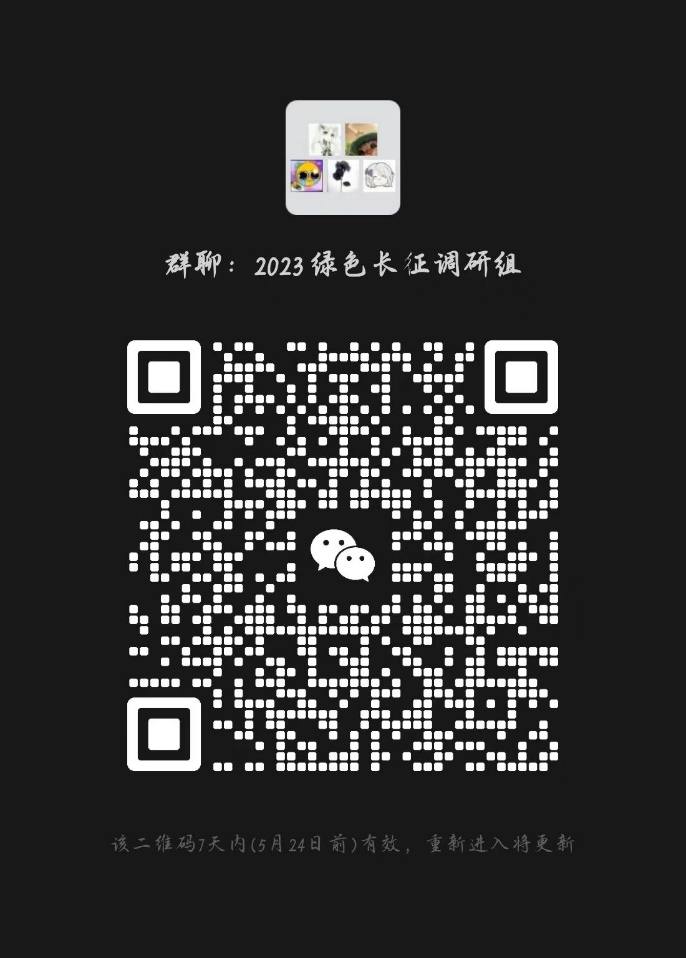 附件：和谐中国·美丽中国“绿色长征”调研项目报名个人简历表阶段主要内容培训阶段（7.1-7.6）1.选择具体调研场所，结合实际情况检查前期的调研计划、调研思路、研究方法、时间安排，如有问题，及时进行修改2.确定各调研组成员及调研目标3.接受指导教师统一指导，完成行前培训调研阶段（7.7-7.19）1.根据访谈提纲展开调研，进入基层搜集各方面资料2.做好时间、人员、物资的协调工作3.准备应急预案，注意安全 中期讨论（7.20）1.总结和交流调查工作的经验，如有问题，及时进行修改2.做好时间、人员、物资的协调工作调研收尾阶段（7.21-7.27）根据中期讨论的结果，在调研中进行查缺补漏，完善相关信息整理资料及数据（7.28-7.29）1.对各队伍内进行资料及数据的整理2.各队伍充分交流意见，对调研资料进行讨论3.各队队长与指导教师沟通交流，深化讨论结果形成研究成果（7.30-7.31）1.根据分析，得出研究结论2.形成研究成果，包括但不局限于案例调研报告、摄影或视频作品、微信推送等3.对社会实践活动进行总结PART 1 个人基本信息PART 1 个人基本信息PART 1 个人基本信息PART 1 个人基本信息PART 1 个人基本信息PART 1 个人基本信息姓名性别学号年级院系专业籍贯民族政治面貌手机号电子邮箱微信号PART 2 个人经历PART 2 个人经历PART 2 个人经历PART 2 个人经历PART 2 个人经历PART 2 个人经历是否有学生工作经历若有，请写明具体职务是否有社会调研或社会实践经历（请具体说明）个人特长曾获荣誉奖励健康状况（包括既往病史）